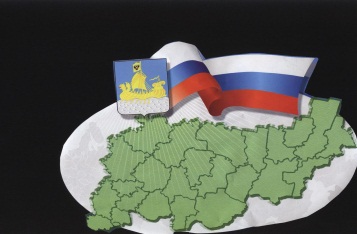                                                           ИНФОРМАЦИОННЫЙ БЮЛЛЕТЕНЬСодержаниеПостановление от 15.09.2020 №32/1 «О проведении месячника пожарной безопасности на территории Сандогорского сельского поселения Костромского муниципального района и усилению мер по предупреждению пожаров в осенне-зимний пожароопасный период в 2020 году»………………………………………………………………………………………………..1Постановление от 17.09.2020 №33 « О назначении временной обслуживающей организации для оказания услуг по содержанию и ремонту общего имущества в многоквартирном доме по адресу: Костромская область, Костромской район, п.Мисково, ул.Песочная, д.6»…………..2⠀*****АДМИНИСТРАЦИЯ САНДОГОРСКОГО СЕЛЬСКОГО ПОСЕЛЕНИЯКОСТРОМСКОГО МУНИЦИПАЛЬНОГО РАЙОНА КОСТРОМСКОЙ ОБЛАСТИП О С Т А Н О В Л Е Н И Еот 15 сентября 2020 года № 32/1                                                              с. СандогораВ целях повышения пожарной безопасности на территории Сандогорского сельского поселения Костромского муниципального района, руководствуясь пунктом 9 части 1 статьи 14 Федерального закона от 6 октября 2003 года № 131-ФЗ «Об общих принципах организации местного самоуправления в Российской Федерации», администрация ПОСТАНОВЛЯЕТ:1. Провести на территории Сандогорского сельского поселения с 15.09.2020 по 15.10.2020 месячник пожарной безопасности.2. В ходе проведения месячника пожарной безопасности провести мероприятия по предупреждению и тушению пожаров в осенне-зимний пожароопасный период 2020 года:1) руководителям ТОС, управляющей компании ООО «Перспектива», собственникам жилых домов:а) принять меры по очистке противопожарных разрывов между зданиями и сооружениями от сухой травы, мусора и других горючих предметов, не допускать сжигание мусора на прилегающих к домам территориях;б) оказывать содействие Главному управлению Министерства Российской Федерации по делам гражданской обороны, чрезвычайным ситуациям и ликвидации последствий стихийных бедствий по Костромской области в проведении мероприятий, направленных на популяризацию профессии пожарного и пропаганду мер пожарной безопасности;в) провести работы по укреплению входных дверей подвальных и чердачных помещений многоквартирных (жилых) домов и очистить помещения от сгораемого мусора, домашних вещей и посторонних предметов;г) исключить применение сгораемых материалов для утепления чердачных покрытий, расширительных баков и теплопроводов;д) провести ревизию электрохозяйства в многоквартирных (жилых) домах и принять меры по устранению выявленных недостатков, исключить случаи привлечения к данному виду работ организаций, не имеющих соответствующих лицензий;2) руководителям сельскохозяйственных предприятий, фермерских хозяйств, гражданам, имеющим в собственности, во владении, в пользовании земельные участки, из категории земель сельскохозяйственного назначения принять меры по очистке от сухой травы, мусора и других горючих предметов земельных участков, не допускать сжигание сухой травы и мусора, произвести опашку земельных участков;3) старостам населенных пунктов, старшим многоквартирных домов, руководителю управляющей компании ООО «Перспектива» провести занятия с населением по вопросам обеспечения пожарной безопасности;4) директору МКОУ Мисковской средней общеобразовательной школы провести занятия с учащимися по вопросам пожарной безопасности;5) провести учения по пожарной безопасности с привлечением сотрудников ТОНД и ПР Костромского и Красносельского районов управления НД и ПР ГУ МЧС России по Костромской области, членов добровольных пожарных команд Сандогорского сельского поселения.3. Настоящее постановление вступает в силу со дня его подписания и подлежит официальному опубликованию.Глава Сандогорскогосельского поселения                                                                                  А.А. Нургазизов*****АДМИНИСТРАЦИЯ САНДОГОРСКОГО СЕЛЬСКОГО ПОСЕЛЕНИЯКОСТРОМСКОГО МУНИЦИПАЛЬНОГО РАЙОНА КОСТРОМСКОЙ ОБЛАСТИП О С Т А Н О В Л Е Н И Еот 17 сентября 2020 года № 33                                                            с. СандогораО назначении временной обслуживающей организации для оказания услуг по содержаниюи ремонту общего имущества многоквартирного дома по адресу: Костромская область, Костромской район, п.Мисково, ул.Песочная, д.6       В соответствии с Федеральным законом от 06.10.2003 г. № 131-ФЗ «Об общих принципах организации местного самоуправления в Российской Федерации», положениями  Жилищного кодекса Российской Федерации, постановлением Правительства Российской Федерации от 06.02.2006 г. № 75 «О порядке проведения органами местного самоуправления открытого конкурса по отбору управляющей организации для управления многоквартирным домом», постановлением Правительства Российской Федерации от 21.12.2018 г. № 1616 "Об утверждении Правил определения управляющей организации для управления многоквартирным домом, в отношении которого собственниками помещений в многоквартирном доме не выбран способ управления таким домом или выбранный способ управления не реализован, не определена управляющая организация, и о внесении изменений в некоторые акты Правительства Российской Федерации", в целях обеспечения проведения открытого конкурса по отбору управляющих организаций для многоквартирных домов,  а также для непрерывного  оказания жилищно-коммунальных услуг, обеспечения благоприятных и безопасных условий проживания граждан, надлежащего содержания общего имущества в многоквартирном доме, руководствуясь Уставом муниципального образования Сандогорское сельское поселение Костромского муниципального района Костромской области, администрация Сандогорского сельского поселения   	ПОСТАНОВЛЯЕТ:      1. Назначить ООО «Перспектива» временной обслуживающей организацией для осуществления обслуживания (выполнения работ) по содержанию и ремонту общего имущества  многоквартирного дома, расположенного по адресу: Костромская область, Костромской район, п.Мисково, ул.Песочная, д.6, на период подготовки и проведения конкурса по отбору управляющих организаций для управления многоквартирными домами с 21 сентября 2020 года и до момента заключения договора управления многоквартирными домами по результатам конкурса.      2. Специалистам администрации осуществить подготовку по проведению открытого конкурса по отбору управляющих организаций для управления многоквартирным домом, расположенным по адресу: Костромская область, Костромской район, п.Мисково, ул.Песочная, д.6 , в срок до 01 февраля 2021 года.       3. Уровень размера платы за содержание и ремонт жилого помещения, на период действия временной обслуживающей организации – 17,03 руб. за кв.м. общей площади жилого помещения.       4. Временной обслуживающей организации ООО «Перспектива» довести до сведения собственников помещений и нанимателей жилых помещений многоквартирного дома, расположенного по адресу: Костромская область, Костромской район, п.Мисково, ул.Песочная, д.6, о назначении временной обслуживающей организации для оказания услуг по содержанию и ремонту общего имущества в многоквартирном доме,  что оплату за предоставленные жилищно-коммунальные услуги с 21.09.2020 года необходимо производить по квитанциям ООО «Перспектива».        5. Настоящее постановление подлежит официальному обнародованию, размещению на информационном стенде администрации Сандогорского сельского поселения, официальном сайте в сети «Интернет»  и вступает в силу с момента обнародования.         6. Контроль над исполнением настоящего постановления оставляю за собой.Глава Сандогорского сельского поселения                                  А.А. Нургазизов	Бюллетень выходит                                                                          № 26  от  17 сентября 2020  годас 1 июля 2006 годаУчредитель: Совет депутатов Сандогорского сельского поселенияКостромского муниципального района Костромской области.                           Тираж  5 экз.  О проведении месячника пожарной безопасности на территории Сандогорского сельского поселения Костромского муниципального района и усилению мер по предупреждению пожаров в осенне-зимний пожароопасный период в 2020 годуАдрес издательства:Костромская область,Костромской район, с. Сандогора,ул. Молодежная д.7Контактный телефон:(4942) 494-300Ответственный за выпускС.Н.Рабцевич